___________________________________________________________________________Ügyiratszám: Kf/220-4/2019.M E G H Í V ÓÉrtesítem, hogy Kaposfő Község Önkormányzatának Képviselő-testülete 2019. március 12. napján (kedden) 17.00órakor soros, nyilvános ülést tart,melyre tisztelettel meghívom.Az ülés helye: 	Kaposfő Község Önkormányzat tanácsterme			7523 Kaposfő, Kossuth L. u. 221.N a p i r e n d e k:1.)	Kaposfő Község Önkormányzat 2018. évi költségvetési rendeletének módosítása	Előadó:	Sztányi Tibor polgármester2.)	Előterjesztés Kaposfő Helyi Esélyegyenlőségi Tervének hatályban tartására	Előadó:	Sztányi Tibor polgármester3.)	Tájékoztató Kaposfő Község Önkormányzat 2019. évi beszámolójáról Előadó:	Sztányi Tibor polgármester4.)	Előterjesztés Kaposfő Község Önkormányzat 2019. évi közbeszerzési tervére	Előadó:	Sztányi Tibor polgármester5.)	Kultúrházba elektromos kazán beszerzése, beépítése, valamint beüzemelése 	Előadó:	Sztányi Tibor polgármester6.)	Térfigyelő kamerarendszer kiépítése	Előadó:	Sztányi Tibor polgármester7.)	Előterjesztés a nem közművel összegyűjtött háztartási szennyvíz elszállítására vonatkozó önkormányzati hozzájárulás emelésére	Előadó:	Sztányi Tibor polgármester8.)	EgyebekMegjelenésére feltétlenül számítok. Esetleges távolmaradását kérem, jelezze a Hivatalban!Kaposfő, 2019. március 4.									 Sztányi Tibor sk.										     polgármesterKaposfő Község ÖnkormányzatPolgármestere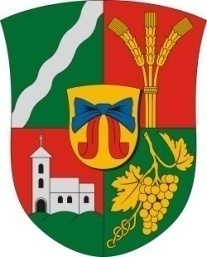 7523 Kaposfő, Kossuth L. u. 221.Tel/: 82/577-030E-mail: kaposfo@kaposfo.hu